Pinte a quantidade pedida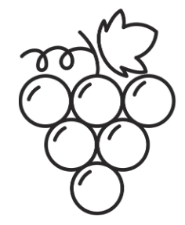 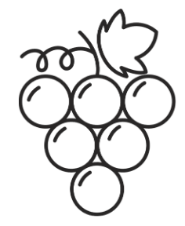 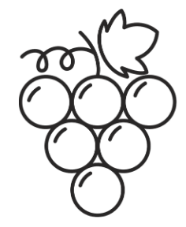 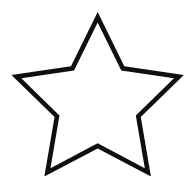 